Always Hungry and Thirsty
Matthew 5:6; John 7:37-39Paul WartmanBenson in the ‘diviners’ hut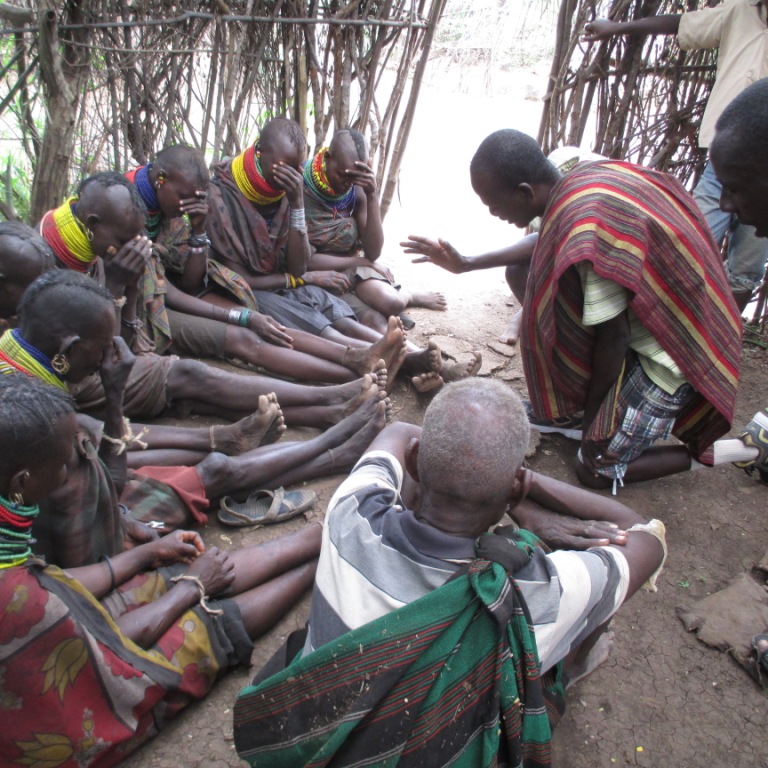 Lining up for baptism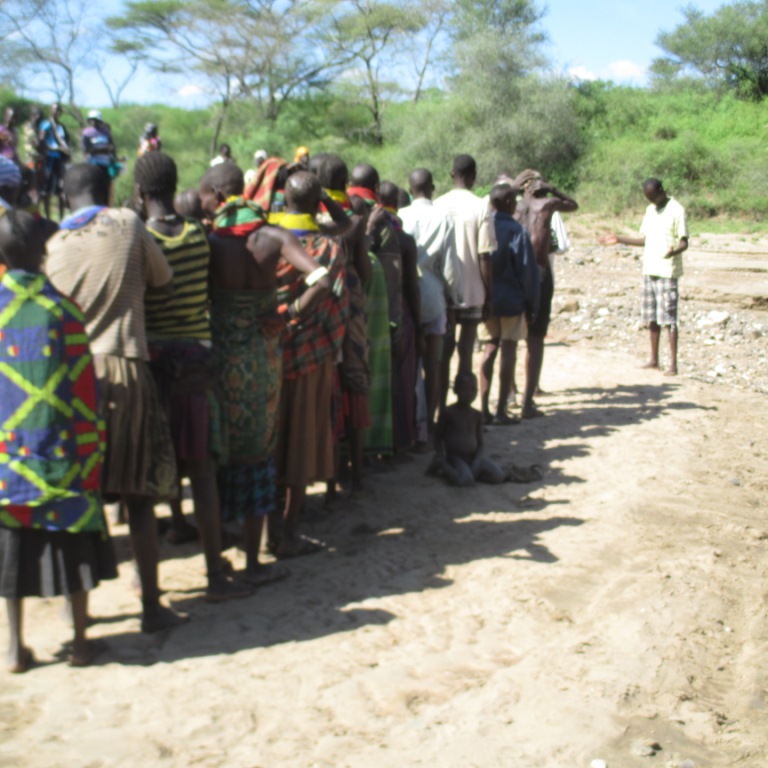 One water source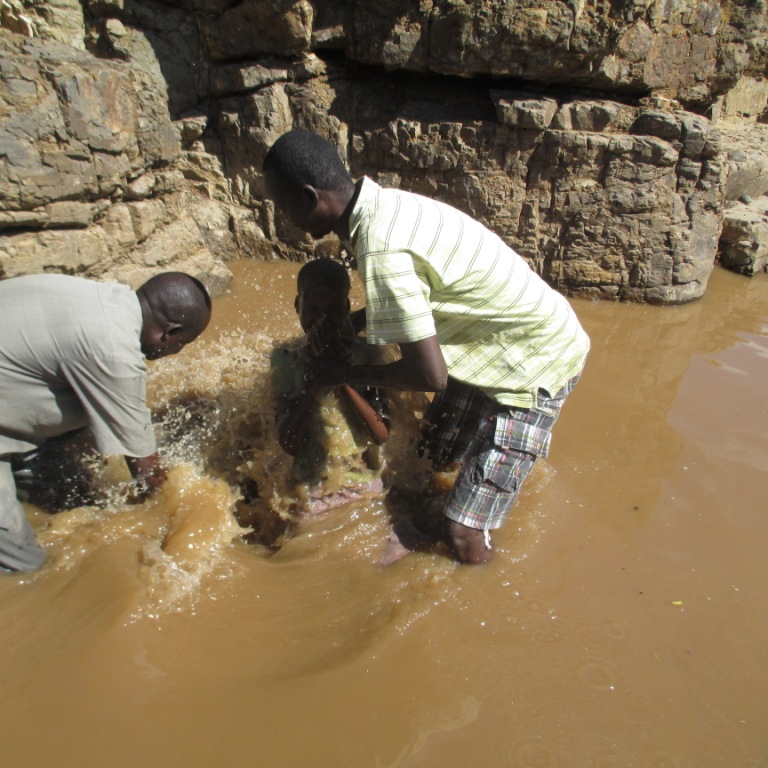 Digging a grave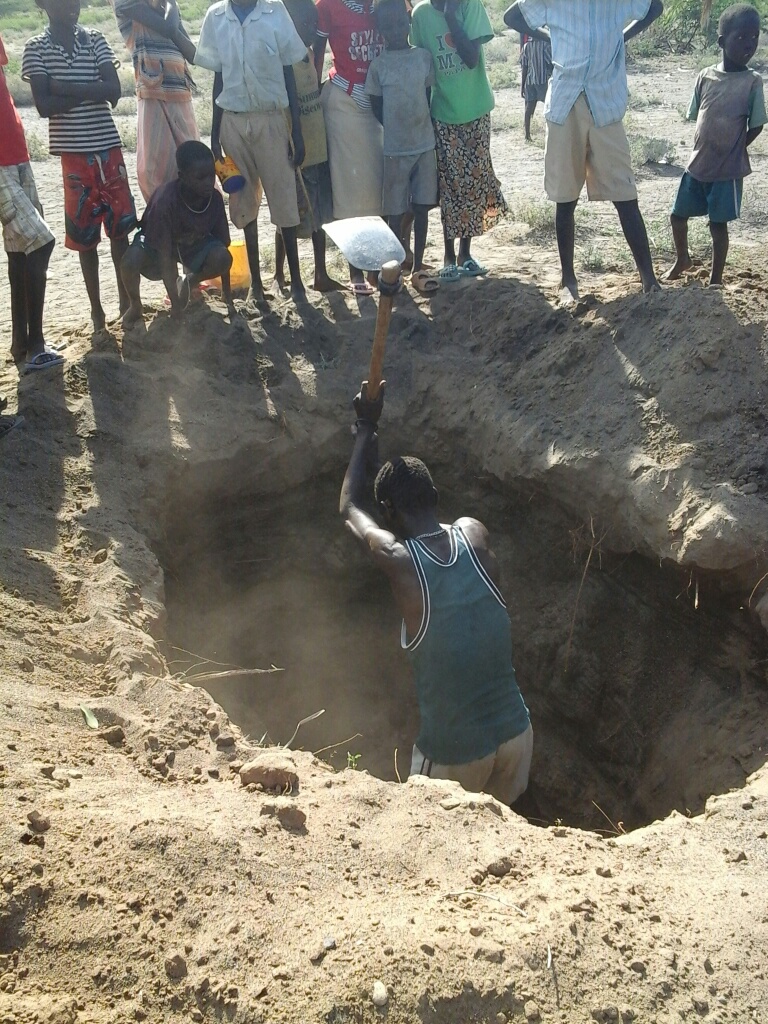 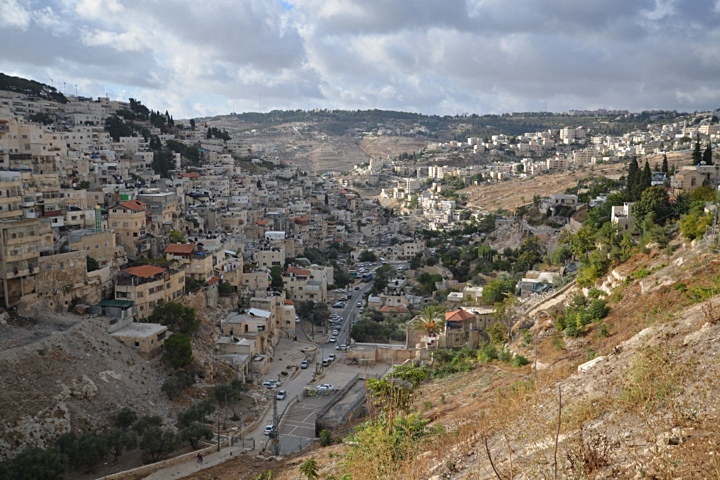 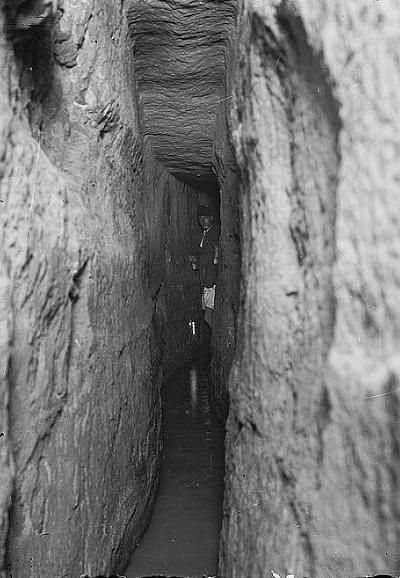 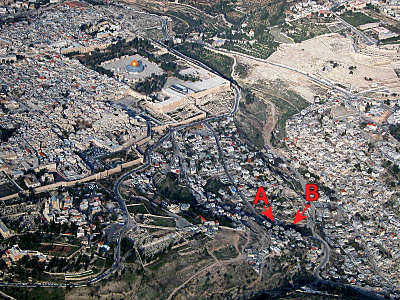 Hungry and ThirstyJohn 7:1-10 (NIV)Matthew 5:6 (NIV)John 7:37-39 (NIV) Who receives the Spirit’s fullness?those who are thirstyJeremiah 2:13 My people have committed two sins: They have forsaken me, the spring of living water, and have dug their own cisterns, broken cisterns that cannot hold water. How do we receive the Spirit’s fullness?there is no formula, but there is a patternfour action verbs:thirst comedrinkbelieveWhat are the results of the Spirit’s fullness?not specific spiritual gifts, but specific spiritual fruitfrom ‘rivers of living water’ 